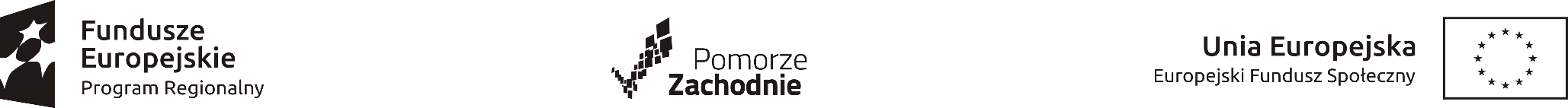 " Pomorze Zachodnie - wsparcie psychologiczno- pedagogiczne"Nazwisko i imię nauczycielaProwadzone zajęciaTermin prowadzonych zajęćBernacka JoannaZajęcia języka obcegoCzwartek - 5 lekcjaChodakowska IrynaZajęcia języka obcego Poniedziałek - 5 lekcjaDrega Nowak MagdalenaZajęcia języka polskiegoWtorek - 8 lekcjaDudka TomaszZajęcia sportowePiątek - 8 lekcjaGabriel JoannaZajęcia techniczneWtorek - 8 lekcjaKarpińska JolantaZajęcia wokalneCzwartek- 8 lekcjaKiwilsza JacekZajęcia języka obcego Poniedziałek- 8 lekcjaPawłowicz JoannaZajęcia z psychologiemPoniedziałek 14.15- 15.00Wtorek 13.45- 16.00Środa 13.35- 15.05Czwartek 8.00- 11.00Ryglewicz Katarzyna Zajęcia techniczneWtorek - 9lekcjaSadkowska-Woszczyna JolantaZajęcia języka obcegoWtorek- 8 lekcjaSuchomska Semenowicz KamilaZajęcia chemiczneCzwartek- 8 lekcjaWalter PrzemysławZajęcia języka polskiego Wtorek- 9 lekcjaPiątek- 9 lekcja